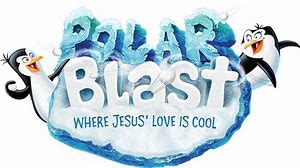 Teen Leaders Needed for: St. Luke’s Vacation Bible SchoolJuly 23rd – July 29thCome join us for the Ultimate Week ofFun, Faith and Helping Kids with their Cool VBS Adventure!July 23th – July 25th, Get ready to BUILD Polar Blast!  Teens will help with set design and construction, choreography, cooking / snack planning and organizing our great event!  July 26th – July 27th, Here come the kids! Our mixed-age program will be filled with Frozen Fun & Games, Cool Bible Adventures, Projects with a Purpose, Music and More and Icy Treats.  Polar Blast promises to be an unforgettable adventure with fun games and crafts, a loving atmosphere, incredible music, and lots of new friends.  July 28th, 6pm-9pm, Family Fair.  BBQ, ice cream with kids and their familiesTeen Bonfire and Teen Lock-in / Sleepover and Movie Night in the Church to followJuly 29th, 9:30am- 11:30am Celebration SundayFinal Music Closing Celebration, Worship and BrunchNEW!!! Teen Leadership Camp at St. Luke’sThis year at VBS, we are offering Leadership Camp for a limited number of High School /College Aged Youth during VBS week.  Leadership Camp will include team building, leadership, faith building and life skills sessions.  Team Building, Leadership Sessions, Life Skills Seminars, Faith BuildingAges: 14 (or entering freshman year of high school) – 22 (or graduating college).July 23rd-27thth, 9 a.m. – 3 p.m., snacks provided, Bring your own LunchEarn 30 hours Community Service and Leadership AwardJuly 28th – 29th, BBQ Celebration, Bonfire and Lock-in Sleepover at ChurchVacation Bible School Volunteer Registration FormName________________________________________________Street Address______________________________________________City___________________State_______ZIP______________________Best Telephone______________________________________________Best e-mail address__________________________________________ Youth Date of birth______________   Age as of 7/23/2018_____________In case of emergency, contact___________________________________Parents / Guardian name (if under 18)_______________________________Parent Signature (if under 19)____________________________________Allergies / Medical____________________________________________Home church________________________________________________Please Check One:  ____	Leadership Camp (must be entering High School or older)			    _____   VBS Volunteer (must be entering Middle School or older)Special Needs / Comments / Requests: